Fiche technique mammifère  – Le loirMilieu/habitat Le loir évolue essentiellement dans les forêts de feuilles , hêtraies et chênaies .On le retrouve également dans les parcs et les vergers proches des massifs forestiers. Il peut aussi trouver refuge dans les cabanes et les combles des habitations .Comportement Le loir vit essentiellement dans des nids composés de feuilles , de mousses et d’herbe dans une cavité ou un tronc d’arbre .Il peut  s’abriter dans des cavités rocheuses , des nichoirs ou en hauteur dans la végétation.Il hiberne environ 7 mois sur l’année . Il peut parfois dormir dans des lieux insolites comme des bouteilles de jus d’orange , des aquariums ou des armoires de vêtements . Il pousse des ronflements comparables  au bruit d’un nid d’abeilles d’où l’expression «  dormir comme un loir… »Le loir est équipé d’une longue queue touffue qu’il ne tient jamais en panache comme l’écureuil . Il peut s’en séparer en cas d’attaque .Il s’agit d’un rongeur essentiellement nocturne et ses longues vibrisses l’aident dans ses déplacements la nuit.Ses pattes sont munies de coussinets enduis d’une glue lui permettant une très bonne adhérence sur tous types de surface.ReproductionLa reproduction du loir s’étale de juin à septembre , soit une à deux portes par an de 2 à 10 petits . Ils naissent après un mois de gestation et ouvrent les yeux au bout de 3 semaines . Ils sont en général allaités pendant un mois .Nourriture                                                                           La nourriture du loir  est essentiellement végétale et est principalement constituée de feuilles , fruits , bourgeons ,jeunes pousses , faines , noisettes , champignons .Au printemps , il peut lui arriver d’inclure des œufs et des oisillons dans son bol alimentaire .Prédateurs Les principaux prédateurs du loir sont les rapaces nocturnes comme le hibou grand – duc et la chouette hulotte. La fouine , la martre et le chat sauvage sont ses prédateurs terrestres .Empreintes de loir                   Crottes de loir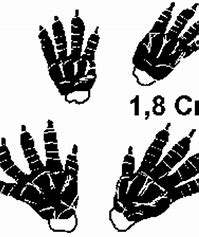 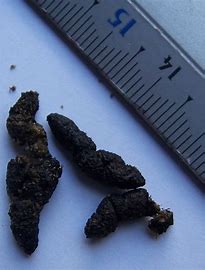 Nom commun  loir gris , lois commun ou loir vulgaire 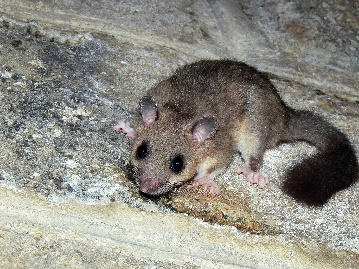 Statut de protectionLe loir ne fait pas partie des espèces menacées . Il ne fait l’objet d’aucune mesure de protection , hormis son exploitation qui est règlementée par la Convention de Berne.FamilleRongeur appartenant à la famille des Gliridés , tout comme la lérot et le muscardin.CouleurLe loir se distingue par une pelage gris uniforme et une queue touffue et longue. Le ventre et les joues sont plus clairs et les yeux cernés de noir. Son corps atteinte de 15 à 25 cm. La tête est petite et les yeux sont ronds et noirs .Les oreilles sont rondes. Les pattes sont de couleur rose clair et le museau est équipé de longues vibrisses .CriEn cas d’alerte ou pour impressionner des rivaux , le loir claque rapidement des dents .Il peut aussi émette des sifflements aigus et des cris perçants en cas de danger .Espérance de vieDe 7 à 9 ans Nom commun  loir gris , lois commun ou loir vulgaire Statut de protectionLe loir ne fait pas partie des espèces menacées . Il ne fait l’objet d’aucune mesure de protection , hormis son exploitation qui est règlementée par la Convention de Berne.FamilleRongeur appartenant à la famille des Gliridés , tout comme la lérot et le muscardin.CouleurLe loir se distingue par une pelage gris uniforme et une queue touffue et longue. Le ventre et les joues sont plus clairs et les yeux cernés de noir. Son corps atteinte de 15 à 25 cm. La tête est petite et les yeux sont ronds et noirs .Les oreilles sont rondes. Les pattes sont de couleur rose clair et le museau est équipé de longues vibrisses .CriEn cas d’alerte ou pour impressionner des rivaux , le loir claque rapidement des dents .Il peut aussi émette des sifflements aigus et des cris perçants en cas de danger .Espérance de vieDe 7 à 9 ans Répartition L’espèce est largement répandue dans l’Europe moyenne mais absente , en Belgique , des régions  flamandes et de Bruxelles – Capital .En Wallonie , on le retrouve essentiellement en Gaume On ne retrouve pas non plus dans la péninsule ibérique, les Iles britanniques , l’Islande et la Scandinavie.